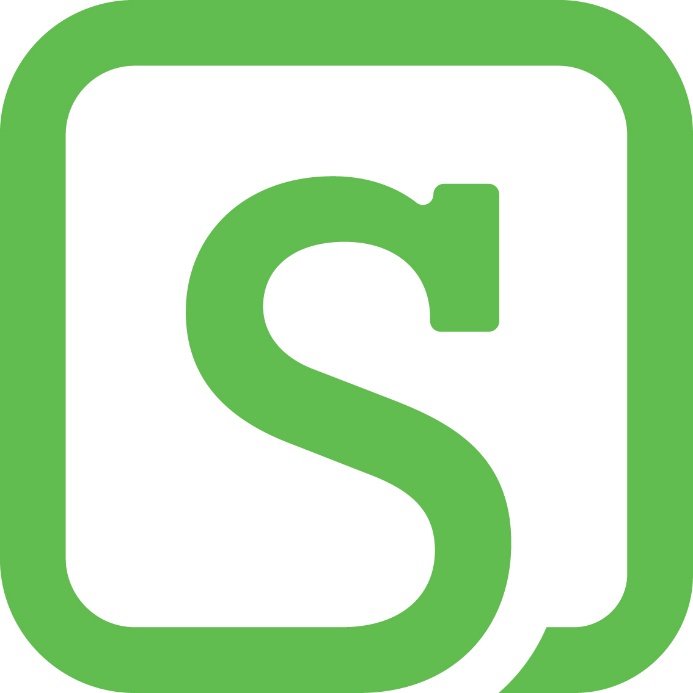 Staff on-boarding checklistwww.staffsquared.comGet it right first timeThe first day at a new company in a new role is a dauntingprospect no matter how experienced the new hire. There’splenty that a company can do in order to simplify the process and ensure that the new member of staff feels completely at home.Some companies might choose to appoint a sponsor or “buddy” that the new employee can go to with any questions no matter how large or small. The on-boarding checklistOn their first dayFirst weekFirst monthFirst six months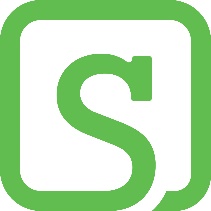 www.staffsquared.comhello@staffsquared.com0800 033 7569Create an employment contract
Create offer letter and send electronically to new hire with employment contract for their review and ask to print off, sign and return in the post
CEO to end personal welcome email Set up a company email address and ensure email address is added to relevant mailing lists 
Add to Staff Squared which sends them a welcome e-mail and prompts them to add their detailsPurchase and configure a new computer Calculate holiday entitlement for the current year Calculate the first month’s salary and on-going salaryPayments Get their P45 from previous employment and save tonew hire’s Staff Squared filesAdd new hire to payroll Ask for their passport and take a copy and put on their file Get them a set of fobs and/or keys where applicable Hiring managers to set down what first assignment fornew hire will beShow round the office and show them fire exits, toilets,kitchen, boardroom, chill out room etcBring up to speed on first assignment and provideoverview and requirementsSend link to Company HandbookBring new hire up to speed on regular eventsIntroduce to any key partners of the business includingrelevant suppliers and customersReview and clarify performance objectives andexpectations after the first monthAdd goals to Staff SquaredSet up regular one-to-one meetings with hiringReview performance objectives and progressassociated with goals set down in Staff Squared,updating where applicableCarry out end of probation review and discuss goals forthe future and any associated training requirements